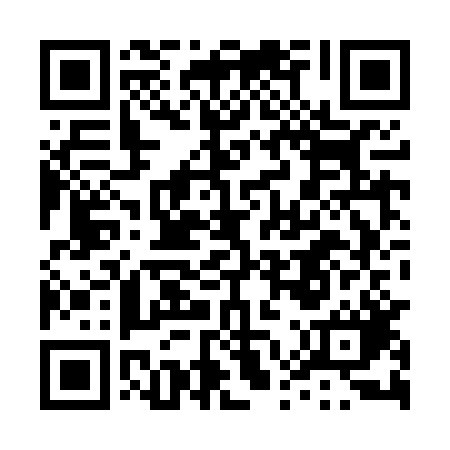 Prayer times for Nowy Dwor Mazowiecki, PolandMon 1 Apr 2024 - Tue 30 Apr 2024High Latitude Method: Angle Based RulePrayer Calculation Method: Muslim World LeagueAsar Calculation Method: HanafiPrayer times provided by https://www.salahtimes.comDateDayFajrSunriseDhuhrAsrMaghribIsha1Mon4:096:1112:415:087:129:062Tue4:066:0812:415:097:149:093Wed4:036:0612:405:107:169:114Thu4:006:0412:405:117:179:135Fri3:576:0112:405:137:199:166Sat3:545:5912:395:147:219:187Sun3:515:5712:395:157:239:218Mon3:485:5512:395:167:249:239Tue3:455:5212:395:187:269:2610Wed3:425:5012:385:197:289:2811Thu3:385:4812:385:207:299:3112Fri3:355:4512:385:217:319:3313Sat3:325:4312:385:227:339:3614Sun3:295:4112:375:247:359:3815Mon3:265:3912:375:257:369:4116Tue3:225:3712:375:267:389:4417Wed3:195:3412:375:277:409:4618Thu3:165:3212:365:287:429:4919Fri3:125:3012:365:297:439:5220Sat3:095:2812:365:307:459:5521Sun3:055:2612:365:327:479:5822Mon3:025:2412:365:337:4910:0123Tue2:585:2112:355:347:5010:0424Wed2:555:1912:355:357:5210:0725Thu2:515:1712:355:367:5410:1026Fri2:475:1512:355:377:5610:1327Sat2:445:1312:355:387:5710:1628Sun2:405:1112:355:397:5910:1929Mon2:365:0912:345:408:0110:2330Tue2:325:0712:345:418:0210:26